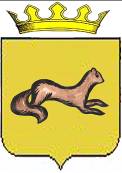 КОНТРОЛЬНО-СЧЕТНЫЙ ОРГАН____ОБОЯНСКОГО РАЙОНА КУРСКОЙ ОБЛАСТИ____306230, Курская обл., г. Обоянь, ул. Шмидта д.6, kso4616@rambler.ruЗАКЛЮЧЕНИЕ №85на проект решения Представительного Собрания Обоянского районаКурской области «Об утверждении изменений, вносимых в Примерное Положение об оплате труда работников муниципальных образовательных учреждений, подведомственных Управлению образования Администрации Обоянского района, по виду экономической деятельности «Образование», утвержденное решением Представительного Собрания Обоянского района Курской области от 18.02.2010 № 4/25-II»г. Обоянь                                                                                          12 декабря 2022 г.При проведении экспертизы представленного проекта Решения установлено следующее:Проект подготовлен в соответствии с частью 2 статьи 53 Федерального Закона от 06.10.2003 года № 131 – ФЗ «Об общих принципах местного самоуправления в Российской Федерации», со статьей 9 Федерального закона от 29.12.2012 №273-ФЗ «Об образовании в Российской Федерации», частью 2 статьи 23 Устава муниципального района «Обоянский район» Курской области, В соответствии с п. 4 ст. 86 Бюджетного кодекса Российской Федерации: «Органы местного самоуправления самостоятельно определяют размеры и условия оплаты труда депутатов, выборных должностных лиц местного самоуправления, осуществляющих свои полномочия на постоянной основе, муниципальных служащих, работников муниципальных учреждений с соблюдением требований, установленных настоящим Кодексом».Таким образом, представленный проект подготовлен в соответствии с положениями Бюджетного кодекса Российской Федерации.Контрольно-счетный орган Обоянского района Курской области рекомендует Представительному Собранию Обоянского района Курской области рассмотреть, предложенный проект Решения на заседании Представительного Собрания Обоянского района Курской области.Председатель Контрольно-счетного органа Обоянского района Курской области                                                 С. Н. Шеверев